PreludeIn order to get ready to worship together when we are not together, I was reminded of this song by Brandon Heath.  This song is an upbeat song about the bright future for Christians.  I think it is an appropriate thought given the fact that the enemy is asking us to panic right now.The video is of a sign language interpretation of the song.  This album was the first ever in the history of recorded music to be released in standard audio format and sign language at the same time.  If you would like to see the words, then go to the youtube location and click where it says “SHOW MORE” in the description below the video on the youtube site.  The link for the location is here.  Otherwise, just click play below.The Future is Bright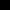 Thank you Father, Son, and Holy Spirit for the bright future we have.AnnouncementsGreetingTake a few minutes and call someone and let them know you are thinking about them and check in on them.  No.  Really, do it right now.ScriptureHymn		Rock of AgesPrayerSpecial MusicRandy Zwally was to offer the gift of music this Sunday.  Here is video of his guitar group in its place.Hymn		Breathe on Me, Breath of GodScriptureMessageClosing SongsThe first song is a wonderful combination of two popular praise songs.  Unfortunately, the lyrics aren’t included in the video.  If it is unfamiliar to you, just sit in silence and close your eyes and allow your heart to enter into worship.  The second song has the lyrics included but is a new song.  Feel free to get the words wrong on the first song or the notes wrong on the second, no one is going to judge (except maybe those living with you).PostludeI want to end the service the way we began, with confidence that the Lord is with us, that he will not forsake us, and that nothing can keep us from his love.  Like the opening song.  If you would like to see the words, then go to the youtube location and click where it says “SHOW MORE” in the description below the video on the youtube site.  The link for the location is here.  Otherwise, just click play below.